Муниципальное бюджетное общеобразовательное учреждение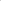 «Новониколаевская средняя общеобразовательная школа № 9»;обособленное структурное подразделение «Прокопьевская основная общеобразовательная школа»Даты проведения Всероссийской олимпиады школьников по общеобразовательным предметам в 2020-2021 учебном году.На основании приказа Управления Образования Администрации Иланского района Красноярского края №97-од от 23.09.2020 г. установлены следующие даты проведения ВСОШ в 2020-2021 учебном году.Сроки проведения школьного этапа всероссийской олимпиады школьников по общеобразовательным предметам в 2020/2021 учебном годуПредмет Дата Иностранный язык, ОБЖ28 сентябряРусский язык, Экология29 сентябряОбществознание, Литература30 сентябряФизкультура, История1 октябряТехнология, Астрономия2 октябряХимия, География5 октябряБиология, Физика6 октябряИнформатика7 и 14 октябряМатематика, Право8 октябряИскусство (МХК), Экономика9 октября